Муниципальное дошкольное образовательное учреждение«Детский сад № 203» города ЯрославляКонспект  образовательной деятельностипо художественно-эстетическому развитию (рисованию)на тему: «Весна, ручейки, солнце ярко светит»для средней группы дошкольного возрастаКазакова М.В.воспитатель гр.№11Ярославль2020Цель: воспитание у детей любви к природе, стремления передавать ее в рисунке.Задачи:- упражнять в умении располагать предметы в пространстве;- способствовать формированию умений рисовать акварельными красками разными приёмами (всей кистью, концом);- развивать образные представления, наблюдательность;- вызвать у детей творческий интерес, эмоциональную отзывчивость, желание творить.Материал: бумага альбомного формата, краски, кисти.Предварительная работа: наблюдение за природой, ручейками; рассматривание иллюстраций, картин.Ход занятияI. Организационный моментВоспитатель: Ребята, сегодня по дороге на работу я услышала звенящий голосок. Прислушайтесь! Слышите? (Звучит отрывок из музыкального произведения Антонио Вивальди «Весна»). Как вы думаете, как называется это музыкальное произведение? (ответы детей). Я вам сейчас подскажу. Скажите ребята, а какое время года приходит следом за холодной зимой?Дети: За холодной зимой приходит, теплая весна.Воспитатель. Правильно, ребята. И это произведение Антонио Вивальди так  и называется «Весна». А еще к нам всегда с весной приходит весёлое, лучистое, желтое, весеннее …?Дети: Солнышко.Воспитатель: … и приносит хорошее настроение. Улыбнитесь друг другу, как солнышко нам, подарите друг другу хорошее настроение. II. Основная частьДети садятся за столы. Воспитатель: Ребята, как называется профессия человека, который пишет картины?Дети: художник.Воспитатель: Правильно. Молодцы! И сейчас мы с вами тоже станем художниками? Раз, два, три – в художников превратись!А художники знают разные жанры изобразительного искусства. И умеют их рисовать (чтение стихотворения А.Кушнера «Песня о картинах»).Если видишь на картинеНарисована рекаИли ель и белый иней,Или сад и облака,Или снежная равнина,Или поле и шалаш -Обязательно картинаНазывается ПЕЙЗАЖ.Если видишь на картинеЧашку кофе на столеИли морс в большом графине,Или розу в хрустале,Или бронзовую вазу,Или грушу, или торт,Или все предметы сразу,Знай, что это НАТЮРМОРТ.Если видишь, что с картиныСмотрит кто-нибудь на нас,Или принц в плаще старинном,Или в робе верхолаз,Лётчик, или балерина,Или Колька, твой сосед,Обязательно картинаНазывается ПОРТРЕТ.Воспитатель: ребята, сегодня я предлагаю вам нарисовать пейзаж. А теперь давайте внимательно рассмотрим картины знаменитых художников (дети вместе с воспитателем рассматривают картины).Воспитатель: ребята, посмотрите на эти картины и расскажите, какое время года изображено на этой картине? Почему вы так думаете?Дети: тает снег, начинается капель, зазеленела травка, громче поют птицы, тают сосульки, побежали ручейки и т.п.Воспитатель: молодцы, ребята, все правильно. Физкультминутка «Деревья в лесу»(выполняются движения соответственно тексту)Руки подняли и покачали - это деревья в лесу.Локти согнули, кисти встряхнули - ветер сбивает росу.Плавно руками помашем - это к нам птицы летят.Как они сядут, покажем: крылья сложили назад.Присаживайтесь на стульчики, я предлагаю поиграть в игруСловесное упражнение «Какая весна?»Воспитатель: давайте подарим весне красивые слова. Какая весна?Дети: Теплая, красивая, солнечная, пахучая, звонкая, яркая, зеленая, цветущая, шумная и т.д.Воспитатель: правильно, вот мы с вами и уточнили, какие признаки весны вы знаете. А теперь мы приступаем к рисованию, но сначала вспомним, как нужно сидеть за столом.Дети: сидеть ровно, не горбиться.Воспитатель напоминает правила работы с кистью и красками: держать кисть за «железный воротничок», как рисовать, куда пожить кисть после работы с краской и т. д, показывает приемы рисования (примакивание, точечное рисование, обращая внимание на листочки на дереве (маленькие кругленькие)).Самостоятельное рисование по образцу и по показу воспитателя с частичной помощью воспитателя.III. Заключительная часть. РефлексияВоспитатель: Вот и готовы наши картины! Вам понравилось сегодня быть художниками? Какую картину мы сегодня написали?Дети: Пейзаж.Воспитатель: Какое время года мы изобразили на картине?Дети: ВеснаВоспитатель: Теперь надо дать название своим картинам. Дети предлагают варианты названий картин.Список используемых ресурсов:Т.Г. Казакова, «Занятия с дошкольниками по изобразительной деятельности.http://songspro.ru/4/Grigoriy-Gladkov/tekst-pesni-Esli-vidish-na-kartinehttps://infourok.ru/vesna-v-kartinah-russkih-hudozhnikov-1667163.htmlhttps://muzofond.fm/search/антонио%20вивальди%20antonio%20vivaldi?artist=1«Весенний день». Автор: Щербаков.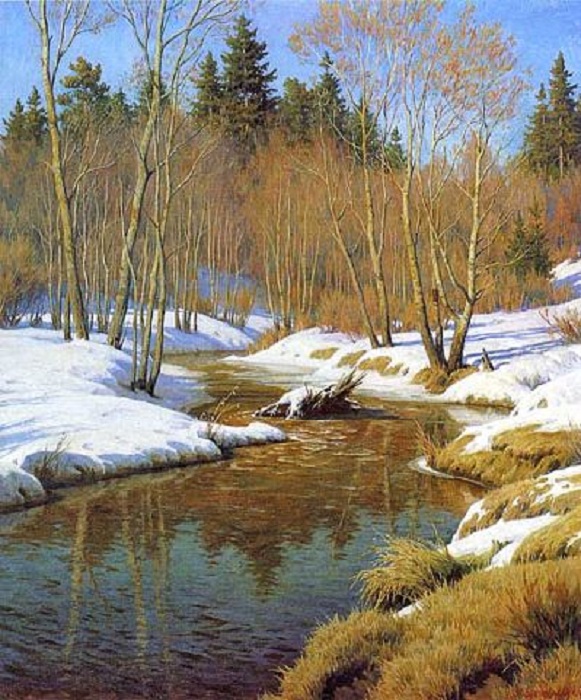 «Ранняя весна». Автор: Остроухов И. С.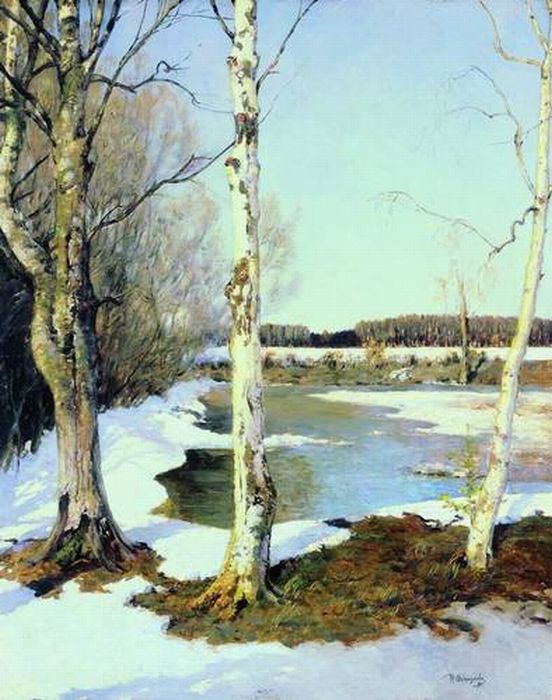 Саврасов Алексей Кондратьевич (1830-1897). Грачи прилетели. 187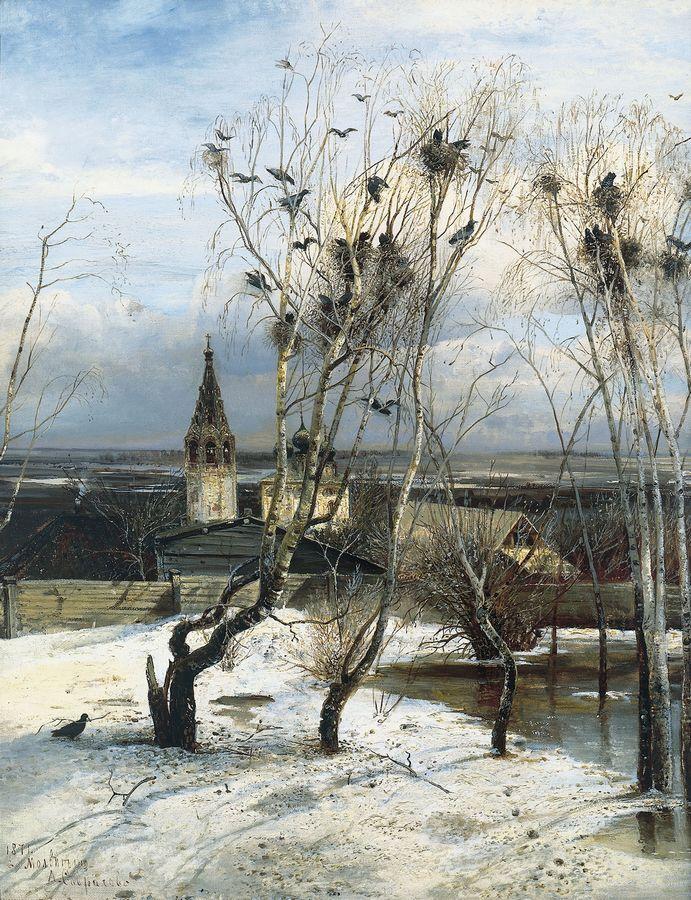 